Task 1 – Punctuation – 7/11/19Explain how to use the following pieces of punctuation? Write a sentence which explains, simply, the rules for each piece of punctuation:Full stopCommaApostropheColonSemi-colonGreen card challenge – write an explanation for each of the following: dash, brackets and speech marks.Task 2 – Reading For 45 Minutes – 14/11/19You need to bring in proof that this has been completed either in your reading log or English book.Green card challenge – collect some sophisticated vocabulary from your reading.  You must use them in your writing this half term. HIGHLIGHT these words in your writing task.Task 3 – Audience – 21/11/19Why is it important that we know who our audience is?Write a 100 word story for teenagers about a fair ground.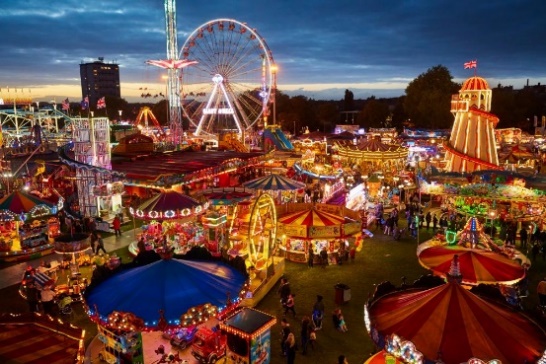 Task 4 – Spelling test – 28/11/19onomatopoeiapersonificationmetaphorsimileimagerysensessentencespunctuationdescriptionaudience cliché pathetic fallacycharactergenredialogue Task 5 – Characters – 5/12/19Choose a person from the image.Write from the perspective of the person you have chosen. (at least 2 paragraphs)Use the 5Ws and 5 senses.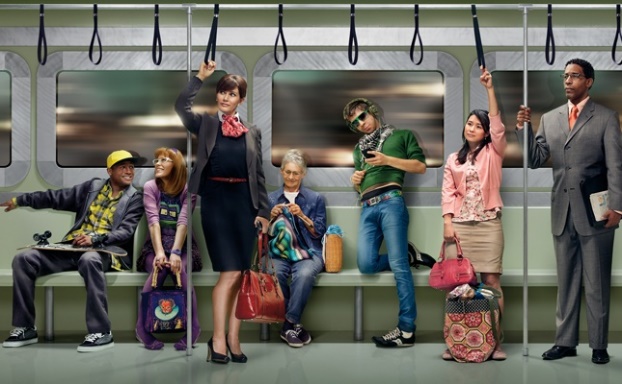 Challenge: Have you used a full range of punctuation?Task 6 – Guess the food! – 12/12/19Don’t tell your teacher your favourite food – just describe it.Write a description of your favourite food using as many techniques as you can. You could include: similemetaphorimagery5 sensesThis needs to be a well-structured piece of writing with linked sentences.Challenge: Read a really good book over Christmas – recommend it to a friend!